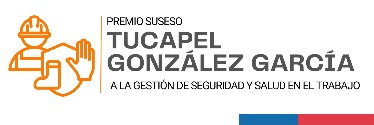 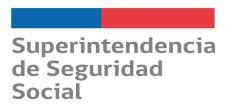 ANEXO N°1 FICHA EMPRESAPREMIO A LA GESTIÓN DE SEGURIDAD Y SALUD EN EL TRABAJO           TUCAPEL GONZÁLEZ GARCÍA 2024(*) No considerar accidentes de trayectoA. DATOS DE LA EMPRESA/INSTITUCIÓNA. DATOS DE LA EMPRESA/INSTITUCIÓNNombre de la entidad empleadoraRUTCategoría a la que postulaOrganismo administrador Ley N° 16.744Nombre del gerente general o máxima autoridad de la entidadDirección casa matrizComuna y región casa matrizTeléfono casa matrizCorreo electrónico y página web empresaActividad Económica (CIIU 6 dígitos + descripción)Buscar en: www.sii.cl/catastro/codigos.htm)EJ: 252010FABRICACIÓN DE PLANCHAS, LÁMINAS, CINTAS, TIRAS DE PLÁSTICODescribir las actividades que desarrolla la empresa en las dependencias registradas en celda anterior.Fábrica de envases como…Indicar las direcciones a través del país en que desarrolla sus actividades la entidad y el número de trabajadores en cada una de ellas (Total, hombres, mujeres)EJ:Universo trabajadores: 100Mujeres: 50Hombres: 50B. CUMPLIMIENTO INSTRUMENTOS DE PREVENCIÓN, SEGÚN CORRESPONDAB. CUMPLIMIENTO INSTRUMENTOS DE PREVENCIÓN, SEGÚN CORRESPONDAReglamento interno de Higiene y Seguridad*Reglamento especial para empresas contratistas y subcontratistasInforma los riesgos (Título VI – DS40)*Registro actualizado de antecedentes del Artículo 5° del D.S. N° 76, especialmente, lo señalado en la letra d) Informe de las evaluaciones de los riesgos que podrían afectar a los trabajadores en las obras, faenas o servicios*Sistema de Gestión de la Seguridad y Salud en el Trabajo implementado (Comentar el resultado en materia de SST que han tenido en las obras o faenas que mantienen)Comité(s) Paritario(s) de Higiene y Seguridad (Informar si están constituidos y funcionan de acuerdo a lo establecido por el DS N°54, indicar las direcciones en que funcionan)*Comité(s) Paritario(s) de Faena (Informar si están constituidos y funcionan de acuerdo a lo establecido por el DS N°76, para cada obra faena o servicio que corresponda)Departamento de Prevención de Riesgos Profesionales* Departamento de Prevención de Riesgos de Faena (para cada obra faena o servicio que corresponda)Implementación del Protocolo de Vigilancia de Riesgos Psicosociales en el Trabajo (año de última evaluación)C. INDICADORES Y ANTECEDENTESC. INDICADORES Y ANTECEDENTESC. INDICADORES Y ANTECEDENTESC. INDICADORES Y ANTECEDENTESNúmero de Accidentes del trabajo*Número de Accidentes del trabajo*Número de Accidentes del trabajo*Número de Accidentes del trabajo*Año 2022Año 2023Año 2023Tres primeros meses 2024Número de Accidentes Graves Ley 20.123Número de Accidentes Graves Ley 20.123Número de Accidentes Graves Ley 20.123Número de Accidentes Graves Ley 20.123Año 2022Año 2023Año 2023Tres primeros meses 2024N° promedio anual de trabajadoras/es entre el año 2022 y 2023N° promedio anual de trabajadoras/es entre el año 2022 y 2023Tasa de accidentabilidad* año 2022Tasa de accidentabilidad* año 2022Tasa de accidentabilidad* año 2023Tasa de accidentabilidad* año 2023Tasa de siniestralidad total, último periodo de evaluación DS67 (2023)Tasa de siniestralidad total, último periodo de evaluación DS67 (2023)N° de inválidos laborales*N° de inválidos laborales*N° de enfermedades profesionales diagnosticadas, informe según tipoN° de enfermedades profesionales diagnosticadas, informe según tipoCotización Adicional Genérica, propia de la actividad (por riesgo presunto, según DS110)Cotización Adicional Genérica, propia de la actividad (por riesgo presunto, según DS110)Cotización Adicional Diferenciada último periodo de evaluación 2023 (según riesgo efectivo DS67)Cotización Adicional Diferenciada último periodo de evaluación 2023 (según riesgo efectivo DS67)Indicar si tuvo recargo, rebaja o mantuvo la tasa de cotización adicional en proceso DS67 del año 2023.Indicar si tuvo recargo, rebaja o mantuvo la tasa de cotización adicional en proceso DS67 del año 2023.D. DETALLE DE LA GESTIÓN EN PREVENCIÓN DE RPSL(Evaluaciones realizadas, fechas de evaluaciones, tiempos de desarrollo de las distintas etapas, descripción de campaña de difusión, modelo de participación, medidas implementadas, entre otros aspectos a destacar tendientes al cuidado y promoción de la salud mental de los/as trabajadores/as)D. DETALLE DE LA GESTIÓN EN PREVENCIÓN DE RPSL(Evaluaciones realizadas, fechas de evaluaciones, tiempos de desarrollo de las distintas etapas, descripción de campaña de difusión, modelo de participación, medidas implementadas, entre otros aspectos a destacar tendientes al cuidado y promoción de la salud mental de los/as trabajadores/as)Nombre de actividadBreve descripciónE. INFORME Y/O COMENTARIO DEL ORGANISMO ADMINISTRADORCompletar en letra arial N° 12 y NO exceder esta página.